Организационный комитет 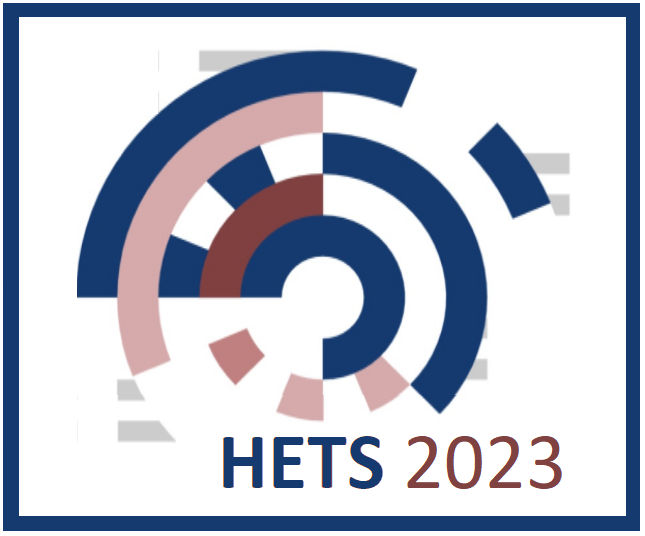 Третьего ежегодного международного научно-практического форума по проблемам устойчивого развития в переходе в новый социо-технологический уклад: Человек. Экономика. Технологии. Социум. (HETS 2023)   Сибирский федеральный университет, г. Красноярск, РоссияИнститут вычислительного моделирования СО РАН, г. Красноярск, РоссияВитебский государственный технологический университет, г. Витебск, БеларусьСибирский университет науки и технологий им. акад. М. Ф. Решетнева, г. Красноярск, РоссияРоссийская Академия Естествознания (Международная ассоциация учёных, преподавателей и специалистов), Красноярский государственный  аграрный  университет, РоссияКрасноярский государственный педагогический университет им В. П. АстафьеваBernardo O'Higgins University – Университет им. Бернардо О'Хиггинса, г. Сантьяго, ЧилиСибирская пожарно-спасательная академия ГПС МЧС России, г. Железногорск, РоссияНАО «Международный университет туризма и гостеприимства», г. Туркестан, КазахстанТаджикский государственный университет права, бизнеса и политики, г. Худжанд, ТаджикистанАссоциация зон высоких и новых технологий «Шелковый путь», г. Яньтай, КНРКорпорация развития Енисейской Сибири, г. Красноярск, РоссияНКО «Восточно-Сибирская ассоциация биотехнологических кластеров» г. Красноярск, РоссияОбъединенный центр делового сотрудничества «БРИКС» г. Москва, РоссияООО «Российский  центр деловых переговоров, г. Москва, Россия Сибирский научно-образовательный консорциум (СНОК), г. Красноярск, Россияhttps://economics.sfu-kras.ru/HETS/Главная.html    ИНФОРМАЦИОННОЕ ПИСЬМОо проведении Третьего ежегодного международного научно-практического форума по проблемам устойчивого развития в переходе в новый социо-технологический уклад «Человек. Экономика. Технологии. Социум. (HETS 2023)»Уважаемые коллеги!Приглашаем вас принять участие в Третьем ежегодном международном научно-практическом форуме по проблемам устойчивого развития в переходе в новый социо-технологический уклад: «Человек. Экономика. Технологии. Социум. (HETS 2023)» (далее  Форум), который пройдет 26–28 октября 2023 г. в очном и дистанционном форматах на площадках Сибирского федерального университета и соорганизаторов. Прием заявок и регистрация для очного или дистанционного участия в Форуме осуществляются в срок до 15 октября 2023 г. Прием статей для публикации в материалах Форума осуществляется до 15 октября 2023 г.Цель Форума – обмен опытом и результатами исследований в рамках следующих направлений: теории и практик совместного развития в взаимозависимом, многополярном мире; применения современных технологий по кооперации, сетевизации и цифровизации в экономике и социальной сфере, образовании; гармоничного развития, роли и места человека в социуме; использования и продвижения ресурсосберегающих экологических технологий в производстве, переработке, хранении, логистике и торговле ресурсами (продовольствием); рационального и безопасного использования природных ресурсов – земли, воды, леса и сохранения климата.Форум организован Сибирским федеральным университетом (г. Красноярск, Россия) совместно с Институтом вычислительного моделирования СО РАН (г. Красноярск, Россия), Витебским государственным технологическим университетом (г. Витебск, Беларусь), Сибирским университетом науки и технологий им. акад. М.Ф. Решетнева (г. Красноярск, Россия), Российской Академией Естествознания (Международная ассоциация учёных, преподавателей и специалистов), Красноярским государственным  аграрным  университетом,  Красноярским государственным педагогическим университетом им. В. П. Астафьева, Bernardo O'Higgins University – Университетом им. Бернардо О'Хиггинса (г. Сантьяго, Чили), Сибирской пожарно-спасательной академией ГПС МЧС России (г. Железногорск, Россия), НАО «Международный университет туризма и гостеприимства» (г. Туркестан, Казахстан), Таджикским государственным университетом права, бизнеса и политики (г. Худжанд, Таджикистан), Ассоциацией зон высоких и новых технологий «Шелковый путь» (г. Яньтай, КНР), Корпорацией развития Енисейской Сибири (г. Красноярск, Россия), НКО «Восточно-Сибирская ассоциация биотехнологических кластеров, Объединенным центром делового сотрудничества «БРИКС» (г. Москва, Россия), Сибирским научно-образовательным  консорциумом (г. Красноярск, Россия). 1. Направления работы Форума (секции) Экосистемный формат развития. Ресурсы и потенциал нового социотехнологического уклада.Цифровые модели экосистем.Продовольствие и ресурсы для жизни в устойчивом мире.Цифровизация потребления.Ценности компании в условиях глобальных социо-технологических перемен.Человек в алгокогнитивном социуме: образование, поведение, успех, сотрудничество.Системы и структуры управления и координации в бизнес-экосистемах и кластерах.Теории и глобальные тренды нового развития. Регионы и территории в переходе в новый социотехнологический уклад.Устойчивость и безопасность окружающей среды.Гуманитарные и философские аспекты социального развития при переходе к новому технологическому укладу.Юридические основы цифрового экосистемного устойчивого развития. Международный и национальный аспекты.Низкоуглеродная экономика: вызовы и перспективы.Сотрудничество стран БРИКС, ШОС и ЕАЭС для достижения устойчивого развития в цифровой трансформации.Наука и образование в обеспечении экосистемного перехода к новому технологическому укладу в парадигме устойчивого развития.Рациональное использование возобновляемых ресурсов на основе взаимодействия науки, бизнеса, технологий стран БРИКС, ШОС, ЕАЭС.Финансовая грамотность как фактор устойчивого социально-экономического развития.Финансовое регулирование и денежно-кредитные механизмы обеспечения устойчивого развития в условиях экономической трансформации.Теория и практика возобновляемой биоэнергетики.Безуглеродная энергогенерация и новый технологический уклад.Локальная экономика и кооперационно-сетевые форматы комплексного развития территорий.Устойчивое развитие городов с высоким научно-технологическим потенциалом.Космические технологии для народного хозяйства.Логистика бизнес-экосистемных (кластерных) форматов в переходе к новому социотехнологическому укладу и трансформации рынков.Пространственное развитие экономики: макрорегиональный аспект, эволюция подходов в условиях перехода в новый социо-технологический уклад.Устойчивое развитие и технологическое лидерство промышленных предприятий в цифровой экономике.Цифровые инструменты в управлении региональным пространственным развитием.Новые технологии в добыче, транспортировке и переработке нефти и газа.Цифровые технологии в гуманитарных науках и социальных практиках.Новые технологические решения в лесопользовании в контексте перехода в новый социотехнологический уклад.Циркулярная экономика и цифровая трансформация энергетики.Социокультурные основания развития личности и общества в условиях нового социотехнологического уклада.Структурные изменения в макроэкономической системе в переходе в новый социотехнологический уклад и трансформации секторов экономики.Городская среда и архитектура для устойчивого развития при переходе в   новый социотехнологический уклад.Педагогические технологии и цифровизация   учебного процесса в формировании специалистов для нового социотехнологического уклада. Енисейская Арктика: новые горизонты устойчивого развития. Энергетика, образование, транспорт.Принципы устойчивого развития при проектировании, строительстве и эксплуатации зданий и сооружений.Технологии селекции и производства продовольственных и растительных ресурсов для устойчивого развития2. Организационный и научный комитетыПредседатель Организационного комитета: Румянцев Максим Валерьевич, канд. филос. наук, доц., ректор Сибирского федерального университета (г. Красноярск, Россия).Заместители председателя: Ямщиков Андрей Сергеевич, д-р экон. наук, доц., заместитель исполнительного директора Научно-образовательного комплекса в области экономики и управления, профессор Сибирского федерального университета (г. Красноярск, Россия).Куимов Василий Васильевич, д-р экон. наук, проф., профессор ИТиСУ Сибирского федерального университета (г. Красноярск, Россия), исполнительный директор Сибирского научно-образовательного консорциума (г. Красноярск, Россия).Самусенко Светлана Анатольевна, канд экон. наук, доцент ведущий научный сотрудник образовательно-исследовательского центра комплексных исследований пространственного развития регионов СФУ (г. Красноярск, Россия).Председатель Научного комитета: Шайдуров Владимир Викторович, член-корреспондент РАН, профессор, директор Института вычислительного моделирования СО РАН, научный руководитель Научно-образовательного комплекса в области экономии и управления СФУ (г. Красноярск, Россия).Полный список членов Организационного и Научного комитетов Форума доступен для ознакомления на сайте Форума.3. Порядок участия в ФорумеДля участия в Форуме необходимо зарегистрироваться в личном кабинете на странице Форума на сайте Сибирского федерального университета и заполнить заявку для участия в научном мероприятии по ссылке:https://conf.sfu-kras.ru/HETS-2023    Форма участия в Форуме: (1) очное участие с презентацией доклада в г. Красноярске; (2) дистанционное участие с презентацией доклада (видеоконференция); (3) стендовый доклад (постер). Участие в Форуме с презентацией доклада (любая из трех форм участия) является обязательным условием опубликования рукописи в материалах Форума. Как минимум один автор, представляющий авторский коллектив, должен презентовать исследование на Форуме. Всем зарегистрированным участникам лично и всем соорганизаторам будут отправлены программа Форума, ссылка на видеоконференцию, а также ссылка на стендовые доклады (постеры). Всем участникам выдается электронный сертификат, подтверждающий участие в Форуме. Язык Форума: русский и английский.4. Публикация материалов4.1.По результатам Форума будет опубликован электронный сборник статей. Электронный сборник будет размещен в электронной библиотеке Сибирского федерального университета и на портале e-library, предусмотрена индексация каждой статьи в РИНЦ. Статьи проходят научное редактирование, корректуру, верстку. Требования к оформлению этих статей  указаны  п.64.2.С целью глобального распространения результатов передовых фундаментальных и прикладных научных исследований по результатам Форума лучшие доклады будут рекомендованы к опубликованию в следующих журналах - из перечня ВАК, издаваемых ИД «ИНФРА-М»:Аудитор (К2, 5.2.3, 5.2.4);НИР. Социально-гуманитарные исследования и технологии (К2, 5.3.1, 5.3.4, 5.8.1, 5.8.2, 5.8.7);Журнал политических исследований (К2, 5.5.1, 5.5.2, 5.5.3, 5.5.4);Журнал исследований по управлению (К2, 5.2.5);Управление персоналом и интеллектуальными ресурсами в России (К2, 5.2.6, 5.4.7);Russian Journal of Management (К2, 5.2.1, 5.2.3, 5.2.4, 5.2.5, 5.2.6, 5.2.7).- из перечня ВАК, издаваемых Российской Академией ЕстествознанияЖурнал «Современные  проблемы науки и образования» статьи проблемного и научно-практического характера по медицинским и педагогическим наукам). Журнал «Фундаментальные исследования» (статьи проблемного и научно-практического характера по экономике)Журнал «Современные наукоемкие технологии» (теоретические статьи, сфере педагогики и в области современных промышленных и экспериментальных технологий).Журнал «Успехи современного  естествознания» (статьи,отражающие достижения в области науки по различным научным направлениям).Требования к оформлению этих статей  можно посмотреть на электронных ресурсах  указанных журналов  4.3.Авторы статей, в том числе выступившие с докладами на Форуме, могут опубликовать статьи в журналах по своему выбору. В этом случае авторы самостоятельно осуществляют все необходимые действия по коммуникации с редакционными советами и издательствами, включая вопросы оформления, размещения и возможной оплаты авторских сборов. 5. Организационный взносУчастие в Форуме бесплатное. За публикацию научной статьи в электронном сборнике научных статей Форума предусмотрен организационный взнос. Оплата организационного взноса производится после регистрации заявки и принятия рукописи к публикации в материалах Форума после прохождения процедуры рецензирования. Оплата производится после получения автором (авторами) автоматического уведомления сайта о принятии материалов к публикации. Оплата организационного взноса производится на сайте СФУ по ссылке https://pay.sfu-kras.ru/services/events. При оплате организационного взноса Форума нужно заполнить поля:ФИО участника; ФИО плательщика; Название мероприятия: Международный научно-практический Форум по проблемам устойчивого развития в переходе в новый социо-технологический уклад: Человек. Экономика. Технологии. Социум. HETS 2023;Сумма в рублях; Телефон; E-mail.Размер организационного взноса устанавливается для одной статьи (не более пяти авторов) и составляет:1 200 рублей для участников из учреждений, выступающих соорганизаторами или партнерами мероприятия;1 500 рублей для сторонних участников;дополнительный взнос в размере 700 рублей за научное редактирование текста статьи в случае, если статья (включая форматирование, оформление таблиц и рисунков, наличие и структуру аннотации, оформление списка литературы) не соответствует требованиям, предъявляемым к оформлению, научному стилю, содержит значительное количество грамматических ошибок (п. 6 и приложение к Информационному письму).Если доклад участника будет рекомендован к опубликованию в журналах, входящих в перечень ВАК и издаваемых ИД «ИНФРА-М», редакцией журналов может быть установлен авторский сбор за обработку и размещение публикации в открытом доступе, а также присвоение DOI. Информация о таких требованиях будет сообщена авторам дополнительно самими журналами. Оплата таких авторских взносов осуществляется авторами самостоятельно в рамках отдельного договора между автором (авторами) и журналами ИД «ИНФРА-М». Участники Форума самостоятельно организуют (в случае очного участия) свое пребывание в г. Красноярске (Россия) или городах университетов-соорганизаторов. Транспортные расходы и проживание – за счет командирующей стороны.6. Требования к оформлению рукописей научных статей для публикации в электронном сборнике статей ФорумаРукопись научной статьи должна быть оформлена в строгом соответствии с шаблоном, приведенным в приложении к информационному письму. Представляемый текст рукописи должен соответствовать проблематике Форума и отражать результаты теоретических и/или экспериментальных исследований. Максимальное количество авторов одной рукописи научной статьи – не более пяти. Максимальное количество статей от одного автора – не более трех. Объем рукописи статьи: 5–7 полных страниц (включая список литературы). К рассмотрению и публикации в материалах Форума принимаются рукописи научных статей, написанные как на английском, так и на русском языке. Рукописи статей, представленные на английском языке, должны соответствовать требованиям, предъявляемым к научным публикациям, не требовать доработки и быть готовыми к публикации. Обращаем Ваше внимание на то, что машинный перевод русскоязычного текста на английский язык не допускается. Оргкомитет оставляет за собой право отказать в публикации до стадии рецензирования в случае обнаружения полного или частичного машинного перевода в тексте. Текст статьи не должен содержать грамматических и орфографических ошибок, просторечных, сленговых и жаргонных выражений. Изложение материала должно соответствовать требованиям, предъявляемым к научным текстам.Все поступающие рукописи проходят процедуру рецензирования профильными экспертами с учеными степенями. К рассмотрению принимаются только оригинальные рукописи научных статей, оригинальность текста (без списка литературы) должна составлять не менее 80 %. Каждая рукопись проверяется на потенциальное наличие неоформленных текстовых заимствований, используются сервисы «Антиплагиат» и «iThenticate». Не допускается отправление в адрес Оргкомитета ранее опубликованных целиком или частично рукописей научных статей. Не допускается самоплагиат и избыточное самоцитирование (более 20 % списка литературы) в текстах рукописей научных статей. В случае обнаружения плагиата или самоплагиата на любой из стадий публикационного процесса рукопись снимается с публикации, организационный взнос не возвращается.Статья должна включать следующие обязательные элементы: УДК, сведения об авторах (Ф.И.О., аффилиация), название статьи, аннотацию, ключевые слова, тест статьи, список литературы. Текст статьи должен быть логически структурирован. Выделение структурных элементов остается на усмотрение авторов. Редакция рекомендует выделять такие элементы, как введение, методы исследования, результаты и их обсуждение, заключение. Текст не должен содержать нерасшифрованных аббревиатур, кроме общепринятых (например, РФ, СССР). Расшифровка аббревиатуры делается при первом упоминании термина в тесте статьи. Например, «…динамика внутреннего регионального продукта (далее – ВРП) остается положительной». Таблицы и рисунки нумеруются по тексту статьи. В тесте статьи должна быть ссылка на соответствующие рисунки или таблицы. Если текст содержит одну таблицу или один рисунок, номер не ставится. Каждая таблица и рисунок должны иметь название. Название таблицы размещается над таблицей, через тире после слова «Таблица» и ее номера. Форматирование по центру, абзацный отступ между текстом и заголовком таблицы – 12 пт., между заголовком и таблицей – 12 пт. Например, «Таблица 1  Динамика валового внутреннего продукта, млн руб.». Шрифт в названии таблицы – 10. Все таблицы должны быть набраны в редакторе Word, вставка таблиц «картинками» не допускается.Название рисунка размещается под рисунком, абзацный отступ между рисунком и названием – 12 пт., между названием и текстом – 12 пт. Шрифт в названии рисунка – 10. Название рисунка размещается после слова «Рисунок» и его номера. Например, «Рисунок 1 – Динамика валового внутреннего продукта, в млн руб.». Все рисунки должны допускать редактирование (быть набранными в редакторах Word или Excel с последующей вставкой в редактируемом формате). Вставка рисунков в виде картинок не допускается. Список литературы формируется в алфавитном порядке или в порядке последовательности цитирования. В список литературы могут быть включены диссертации, авторефераты диссертаций, нормативно-правовые акты и учебные издания, но их доля не должна превышать 20 % списка литературы. В список литературы допускается включать статистические сборники и статьи, размещенные в электронных изданиях (в случае их корректного оформления в формате полного библиографического описания). В списке литературы ссылки на сайты в интернете или интернет-ресурсы должны быть оформлены корректно. Статьи, не имеющие списка литературы, к публикации не принимаются.Статьи направляются в организационный комитет для рассмотрения до 15 октября  2023 г. Решение о публикации принимается оргкомитетом после  получения  статьи.  Организационный взнос за публикацию оплачивается после одобрения  статьи. 7. КонтактыПо всем вопросам, связанным с организацией Форума, пожалуйста, обращайтесь к секретарю Организационного комитета Форума:Ревкуц Александра Валерьевна Сибирский федеральный университетг. Красноярск, пр. Свободный, 79, ауд. 31-07Тел.  +7 (391) 206-39-41. Email: HETS@sfu-kras.ru По всем вопросам, связанным с участием в секции, в которой вы заявили доклад и выступаете, пожалуйста, обращайтесь к секретарю соответствующей секции. Адреса и телефоны секретарей и научных руководителей секций опубликованы на сайте Форума.Приложение к информационному письмуТребования, предъявляемые к оформлению текстов статейПример оформления текста статьиУДК 332.12 А. В. Иванов1, канд. экон. наук, проф., И. И. Петрова2, канд. физ.-мат. наук, доц. 1, 2 Сибирский федеральный университет ОЦЕНКА ЭКОНОМИЧЕСКОЙ БЕЗОПАСНОСТИ РЕГИОНА И ЕГО ТЕРРИТОРИЙ В УСЛОВИЯХ ЛОКДАУНААннотация. В статье рассматриваются вопросы трансформации методики оценки и мониторинга региональной экономической безопасности в разрезе ее территорий (макрорайонов) в условиях пандемии коронавирусной инфекции и локдауна. Расчеты уровней экономической безопасности проведены на примере Красноярского края. Показана необходимость индивидуального подхода к установлению пороговых значений индикаторов для территорий разных типов в условиях асимметрии их социально-экономического развития. Ключевые слова: региональная экономическая безопасность, экономический рост, муниципальное образование, асимметрия социально-экономического развития, локдаун Введение. Пандемия коронавирусной инфекции и введенные большей частью стран ограничения на функционирование бизнеса и взаимодействие населения (локдаун) привели по итогам 2020 г. к падению мирового объема производства на 3,3 %, объема производства стран с развитой экономикой – на 4,7 %, стран с формирующимися рынками – на 2,2 % [3, с. 9–10]. При этом ожидаемое восстановление темпов экономического роста будет обеспечено преимущественно развитыми странами и Китаем, тогда как остальные страны войдут в период длительной рецессии. Российская экономика будет восстанавливаться со среднегодовым темпом 3,8 %, что ниже среднемирового прогноза для 2021–2022 гг. (6,7 % и 4,4 % соответственно) [3, с. 9–10].….Это Центральный, Западный, Восточный, Приангарский, Южный и Северный макрорайоны (табл. 1). Таблица 1 – Макрорайоны Красноярского края…По каждому из индикаторов сферы экономической безопасности в рамках наблюдаемого периода были проведены сравнения с пороговыми значениями и оценены уровни экономической безопасности (по следующим формулам:    (1)…Список источниковПетров И.И.  Тренды экономической политики [Текст] // Вопросы экономики. 2021, № 3, с. 5–30. https://doi.org/10.32609/0042-8736-2021-3-5-30 Перспективы развития мировой экономики. Преодоление неравномерного восстановления экономики [Электронный ресурс]. Международный валютный фонд, 2021. Режим доступа: https://www.imf.org/ru/Publications/WEO/Issues/2021/03/23/world-economic-outlook-april-2021 (дата обращения: 15.09.2023).Объем статьи5–7 страницОбязательные структурные элементы статьиУДК, слева, обычный шрифт см., например: https://teacode.com/online/udc/Через абзацный отступ 12 пт. – Ф.И.О. авторов (жирный шрифт), ученая степень, звание (обычный шрифт, по левому краю), место работы (курсив), размер шрифта -12.Через абзацный отступ 12 пт. – название статьи (по центру, жирный шрифт, прописные буквы).Через абзацный отступ 12 пт. - аннотация (50–200 слов или 700–1200 знаков с пробелами), размер шрифта -12.Через абзацный отступ 12 пт. - ключевые слова (3–5 ключевых слов и выражений).Текст статьи.Список литературы.Оригинальность текстаНе менее 80 %Формат текстаMS Word (.doc, .docx)Формат страницыА4, страницы не нумеруютсяОриентация страницыКнижнаяПоля20 мм с каждой стороныТип и размер шрифтаTimesNewRoman, 14 пт.Межстрочный интервалОдинарныйАбзацный отступ1,25 смВыравниваниеПо ширинеПереносыНе допускаютсяФормат рисунков. doc, .docx, .xlsxЦвет рисунковЦветнойШрифт в рисунках и таблицахне менее 11 пт.Формат формулMS EquationСсылки на литературуОбязательны. Приводятся в квадратных скобкахСписок литературыПриводится в конце статьи, включает 5–10 источников, нумерация источников по алфавиту, оформление по ГОСТ 7.1–2003Макрорайон Красноярского краяМуниципальные образования, муниципальные округа и городские округа, входящие в макрорайонВосточныйАбанский, Дзержинский, Иланский, Ирбейский, Канский, Нижнеингашский, Партизанский, Рыбинский, Саянский, Тасеевский, Уярский, г. Бородино, г. Канск